DSWD DROMIC Report #2 on the Oil Spill Incident inBrgy. Obrero, Lapuz, Iloilo Cityas of 07 July 2020, 6PMSUMMARYOn 03 July 2020 at 2:45 PM, an oil spill incident caused by an explosion occurred at AC Energy’s Power Barge 102 in Brgy. Obrero, Lapuz, Iloilo City. The incident was declared fire out at 3PM.  Source: DSWD-FO VIStatus of Affected Families / PersonsA total of 248 families or 931 persons were affected in Brgy. Obrero, Lapuz, Iloilo City (see Table 1).Table 1. Number of Affected Families / PersonsNote: Ongoing assessment and validation being conducted. Source: DSWD-FO VIStatus of Displaced Families / Persons Outside Evacuation Center248 families or 931 persons are taking temporary shelter in 4 evacuation centers in Brgy. Obrero, Lapuz, Iloilo City (see Table 2).Table 2. Number of Displaced Families / Persons Outside Evacuation CenterNote: Ongoing assessment and validation being conducted. Source: DSWD-FO VIAssistance ProvidedA total of ₱718,528.00 worth of assistance was provided to the affected families; of which, ₱413,730.00 from DSWD and ₱304,798.00 from LGU (see Table 3).Table 3. Cost of Assistance Provided to Affected Families / PersonsSource: DSWD-FO VISITUATIONAL REPORTDSWD-DRMBDSWD-FO VI*****The Disaster Response Operations Monitoring and Information Center (DROMIC) of the DSWD-DRMB is closely coordinating with DSWD-FO VI for any significant disaster response updates.Prepared by:MARIE JOYCE G. RAFANANMARC LEO L. BUTACReleasing OfficerPHOTO DOCUMENTATION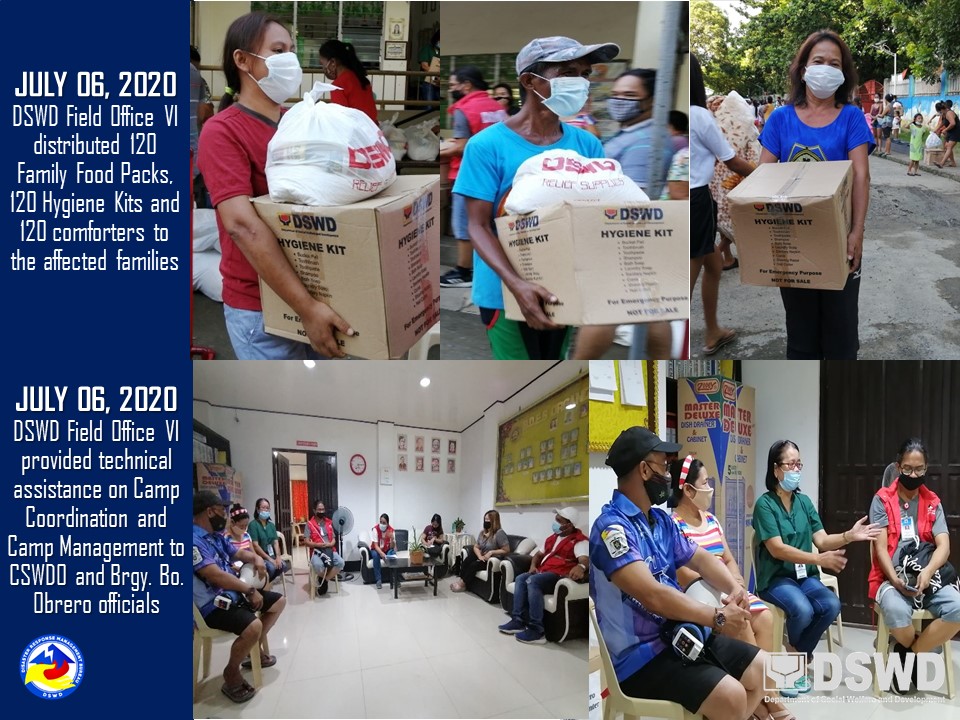 REGION/PROVINCE/MUNICIPALITYREGION/PROVINCE/MUNICIPALITYNUMBER OF AFFECTEDNUMBER OF AFFECTEDNUMBER OF AFFECTEDREGION/PROVINCE/MUNICIPALITYREGION/PROVINCE/MUNICIPALITYBarangaysFamiliesPersonsGRAND TOTALGRAND TOTAL1248931REGION VIREGION VI1248931IloiloIloilo1248931Iloilo City (capital)1248931REGION / PROVINCE / MUNICIPALITY REGION / PROVINCE / MUNICIPALITY  NUMBER OF EVACUATION CENTERS (ECs)  NUMBER OF EVACUATION CENTERS (ECs)  NUMBER OF DISPLACED  NUMBER OF DISPLACED  NUMBER OF DISPLACED  NUMBER OF DISPLACED REGION / PROVINCE / MUNICIPALITY REGION / PROVINCE / MUNICIPALITY  NUMBER OF EVACUATION CENTERS (ECs)  NUMBER OF EVACUATION CENTERS (ECs)  INSIDE ECs  INSIDE ECs  INSIDE ECs  INSIDE ECs REGION / PROVINCE / MUNICIPALITY REGION / PROVINCE / MUNICIPALITY  NUMBER OF EVACUATION CENTERS (ECs)  NUMBER OF EVACUATION CENTERS (ECs)  Families  Families  Persons  Persons REGION / PROVINCE / MUNICIPALITY REGION / PROVINCE / MUNICIPALITY  CUM NOW  CUM  NOW  CUM  NOW GRAND TOTALGRAND TOTAL4  4  248  248  931  931 REGION VIREGION VI4  4  248  248  931  931 IloiloIloilo4  4  248  248  931  931 Iloilo City (capital)4 4  248  248  931  931 REGION / PROVINCE / MUNICIPALITY REGION / PROVINCE / MUNICIPALITY  COST OF ASSISTANCE  COST OF ASSISTANCE  COST OF ASSISTANCE  COST OF ASSISTANCE  COST OF ASSISTANCE REGION / PROVINCE / MUNICIPALITY REGION / PROVINCE / MUNICIPALITY  DSWD  LGU  NGOs  OTHERS  GRAND TOTAL GRAND TOTALGRAND TOTAL 413,730.00  304,798.00 - -  718,528.00 REGION VIREGION VI 413,730.00  304,798.00 - -  718,528.00 IloiloIloilo 413,730.00  304,798.00 - -  718,528.00 Iloilo City (capital)413,730.00 304,798.00  -  - 718,528.00DATESITUATIONS / ACTIONS UNDERTAKEN07 July 2020The Disaster Response Operations Monitoring and Information Center (DROMIC) of the DSWD-DRMB is closely coordinating with DSWD-FO VI for significant reports on the status of affected families, assistance, and relief efforts.DATESITUATIONS / ACTIONS UNDERTAKEN07 July 2020DSWD-FO VI provided 120 family food packs, 120 hygiene kits, and 120 comforters to the affected families.The local government unit of Iloilo City provided food assistance amounting to ₱64,325.00 and non-food assistance amounting to ₱228,750.00.Technical assistance was also provided to the CSWDO and Barangay Obrero Officials for Camp Coordination and Camp Management to organize operations in the evacuation center.In observance of standard health protocols amid the COVID-19 pandemic, signages were installed in the evacuation center for health reminders and safety measures.DSWD-FO VI visited the newly opened evacuation centers for ocular inspection.DSWD-FO VI is in close coordination with the CSWDO for additional requests for food and non-food assistance.